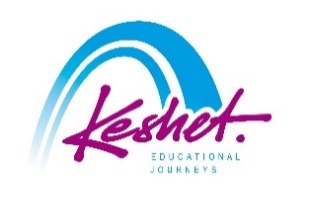 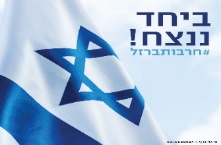 Solidarity Mission to IsraelMay 6-12, 2024March 10, 2024“Land Only” Package Price Per Person Sharing a Double Room:If there will be fewer than 10 paying participants the price per person will increase.For single hotel room accommodations add $960 (limited availability)_____________________________________________________________________________________________________________________________________________________________________Please note that all listed prices are valid for tourists only (non-Israeli citizens).Israeli citizens will need to add 17% Value Added Tax to a portion of the trip cost as per Israeli law.AccommodationsArrival in/Departure from IsraelFlights are being arranged by each traveler. Keshet assumes no responsibility for flight arrangements, delays or cancellations. When booking flights, please note the following:The Keshet staff will be happy to help you arrange and prepay for private airport taxi services if you so desire and to help you with any additional accommodations or touring services that you might need to arrange prior to or after the trip.Land Package Price IncludesNot Included in Package PriceDeposit & Payment Schedule   Refund Schedule per Person In case of cancelation of the trip or your withdrawal from the trip or your non-participation in the trip for any reason not in Keshet’s controlRegistration:https://KeshetIsrael.formstack.com/forms/may_solidarity_2024_registration_form_no_paymentKeshet strongly urges you to purchase cancellation insurance and supplemental medical coverage (which covers pre-existing conditions). Please be sure that the policy which you purchase includes coverage for trip interruption or cancellation as well as withdrawal on your part due to health issues, pandemic, security and war related reasons.  We recommend the "Cancel For Any Reason" policies which offer the broadest coverage. Most insurance policies require purchase within 10 days of your date of first payment for the tripPlease contact Geoff Winston, Keshet’s Director of Programming, with any questions about the trip: geoff@keshetisrael.co.ilKeshet Educational Journeys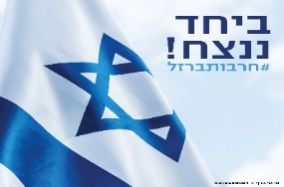 PO Box 52236 Jerusalem 9152102 IsraelPhone: 972-2-671-3518 | Fax: 972-2-671-3624keshet@keshetisrael.co.il | www.keshetisrael.co.ilBased on a minimum of 10 Paying Participants$3,485Based on a minimum of 8 Paying Participants$3,810HotelDatesHotelDatesCarlton Hotel, Tel AvivMay 6-9Inbal Hotel, JerusalemMay 9-12Start of ProgramThe program will begin on Monday, May 6. Check into the hotel from 3:00pmEnd of ProgramThere will be one group bus drop off at Ben Gurion Airport in Israel on Sunday, May 12 (in time to check-in for the late-night flight).  Please note: If your flight departs Israel at times other than the provided group airport transportation, you will be responsible for the cost of your own airport transportation. Checkout from the hotel by 11:00amOne group bus transfer to Ben Gurion International Airport at the end of the programAll group transportation in Israel on private chartered bus as per the itinerary Accommodations as per Itinerary – double occupancy  Israeli breakfast every morning plus 7 additional included meals Keshet Israel Tour Educator 	Keshet hat and insulated water bottle Tips for Guide and Bus DriverAirfare Meals on your own  Personal charges at hotels and restaurants Medical & Trip Insurance VAT at hotels for Israeli citizensLaundry service  March 25, 2023Registration without paymentApril 1, 2024Payment due in full Cancellation afterRefundApril 1, 2024No Refund